玉島陶・服部地域まちづくり協議会玉島陶・服部地域まちづくり協議会メンバー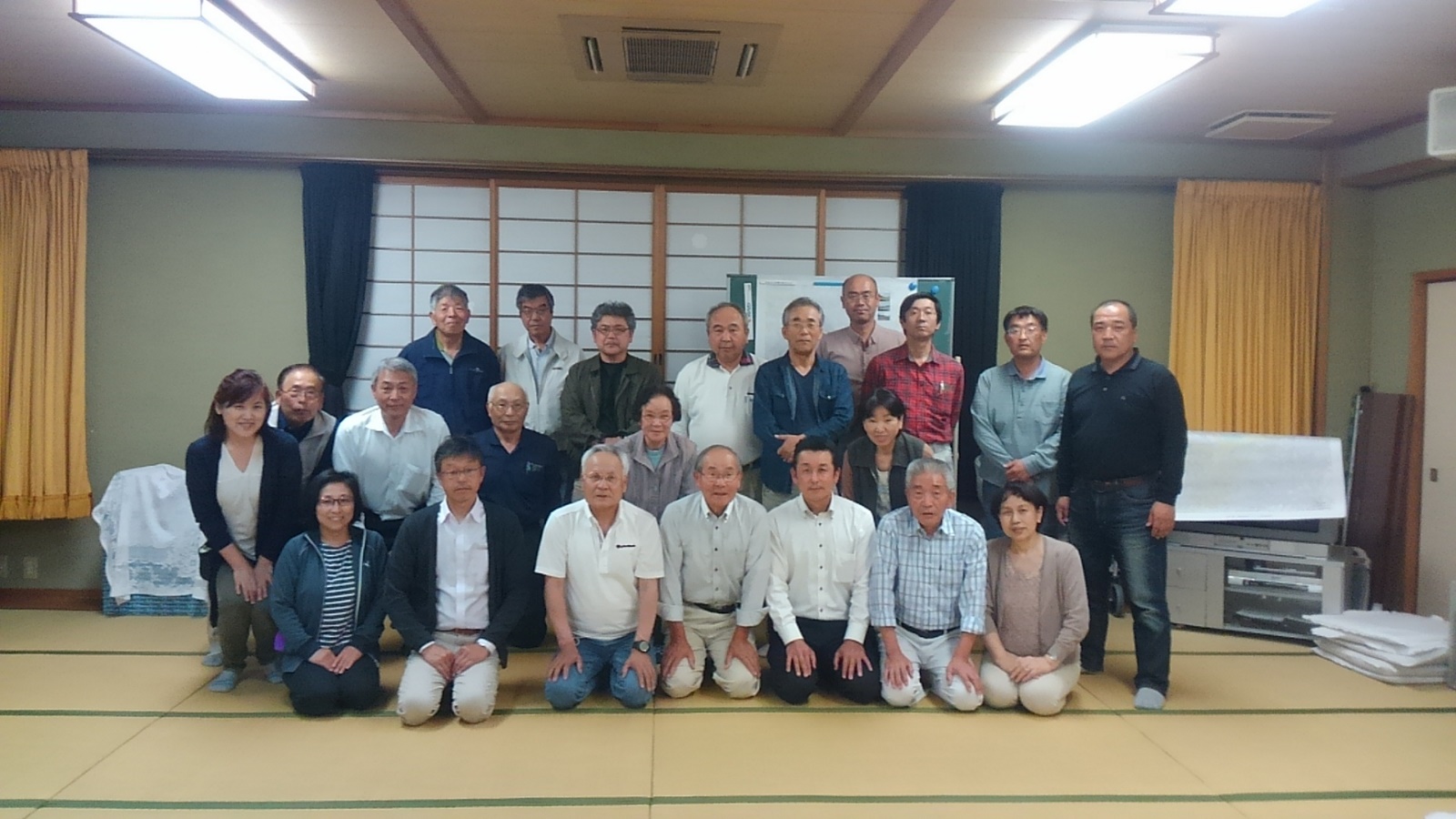 Ｈ30年度の取り組み　　グリーンスムージー作りに挑戦ケールの栽培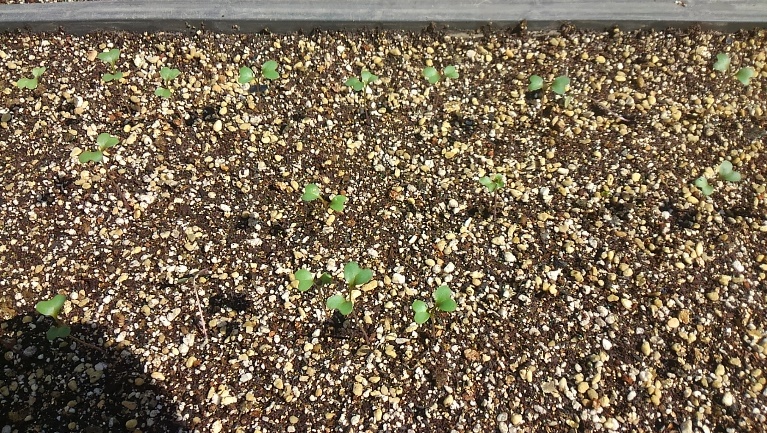 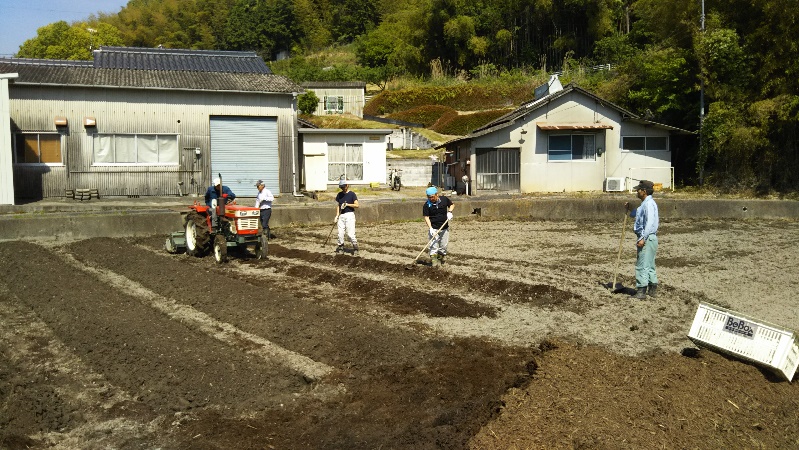 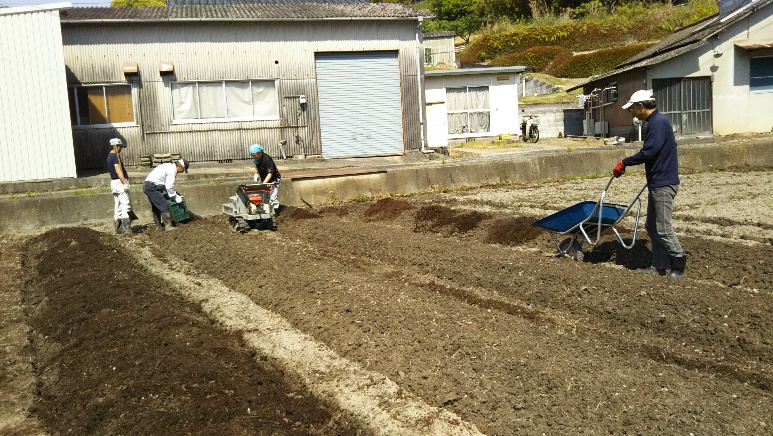 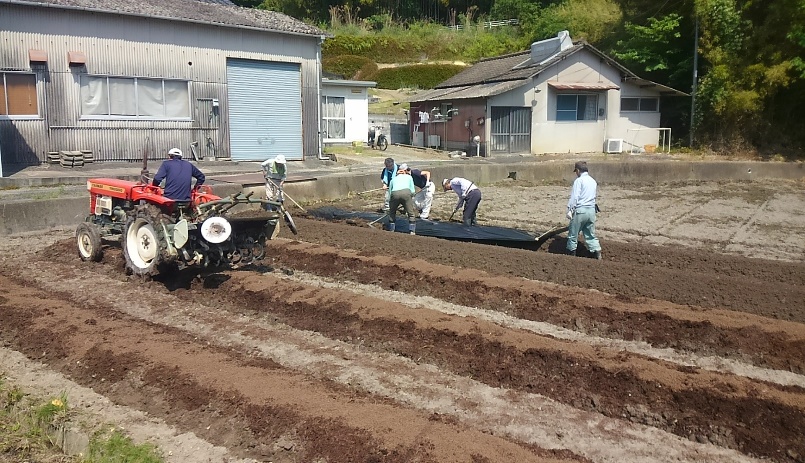 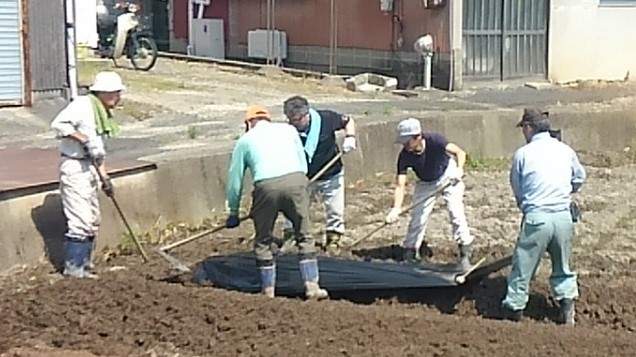 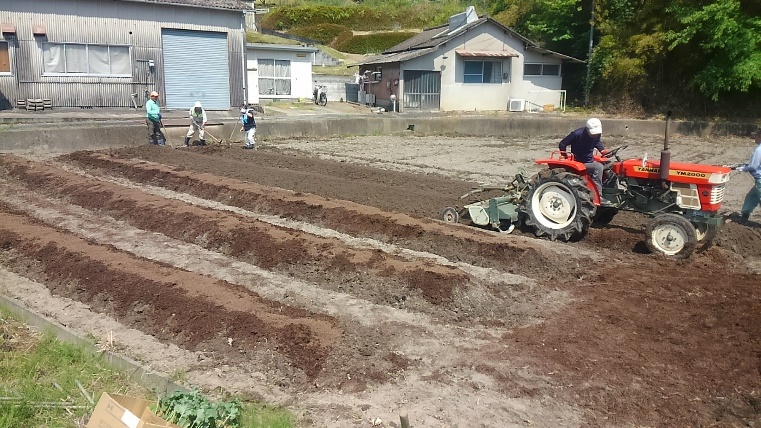 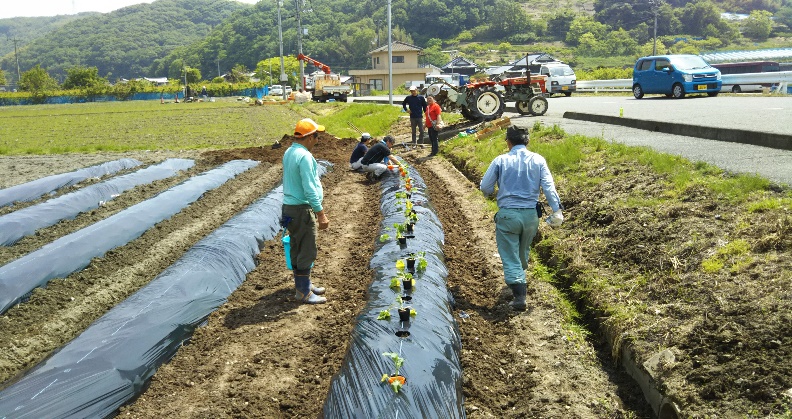 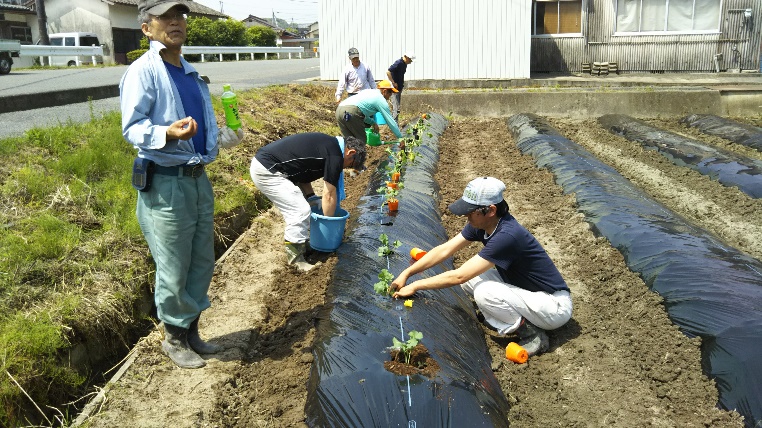 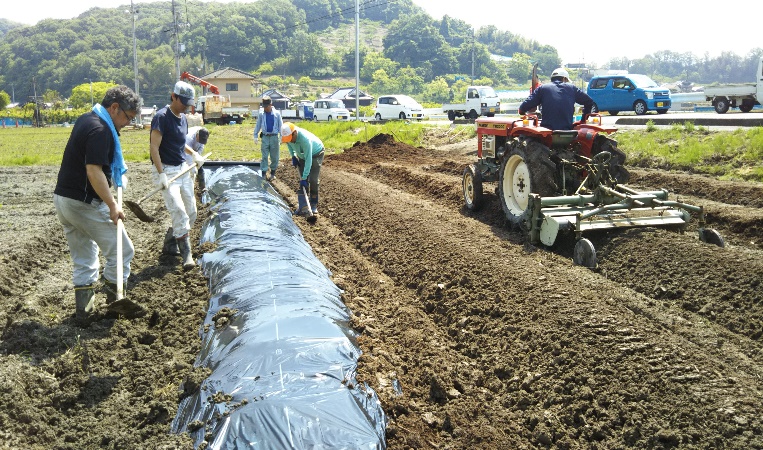 